Name: _____________________________________________________Teacher: ____________________________________________________Week 3 Trivia Questions: Pages 121-179  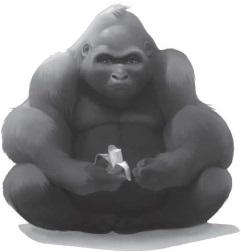 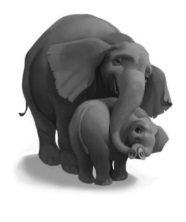 What did Ivan’s father’s “Grunt” mean?____________________________________________________________________________What did Ivan’s parents call him?____________________________________________________________________________What is a painting a bunch of fruit called?____________________________________________________________________________The finger paints feel like what to Ivan?___________________________________________________________________________Who does the Ivan on the billboard remind him of?____________________________________________________________________________When Ivan is painting his project for Ruby puzzle, his fingers glow like...what?___________________________________________________________________________BONUS! Go to our One School One Book website at nicholsoneschoolonebook.weebly.com to find out the answer to this question: What zoo did the real Ivan move to in 1994?Answer:_____________________________________________